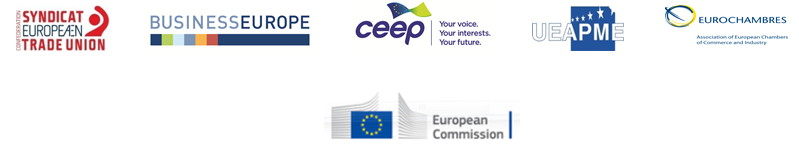 Ett europeiskt partnerskap för integration som ger flyktingar möjligheter att integreras på den europeiska arbetsmarknaden genom attErkänna att global rörlighet har blivit en naturlig del av 2000-talet och att det ökade antalet flyktingar som har kommit till EU:s medlemsstater under de senaste åren, i synnerhet personer i behov av internationellt skydd, medför ett antal f utmaningar för medlemsstaternas samhällen.Inse att ett viktigt mål för medlemsstaterna är att snabbt och effektivt få flyktingar i arbete för att hantera den humanitära kris som Europa står inför, och samtidigt se till att de till fullo bidrar till ekonomin och sammanhållningen i våra samhällen.Betona att integration på arbetsmarknaden kräver en lämplig rättslig ram och växande investeringar, med hänsyn till flyktingars olika kompetensnivåer och den tid som behövs för effektiv integration, och åtgärder från en mångfald olika aktörer, både offentliga och privata, och att endast en samordnad insats, var och en inom sina respektive behörighetsområden, kan leda till verkningsfulla och hållbara resultat.Notera att många nationella och lokala initiativ redan har tagits inom området eller ska påbörjas, bland annat genom näringslivets och arbetsmarknadens organisationer, men att, för att ta itu med de aktuella problemen inom detta område, mer behöver göras för att genomföra en övergripande strategi som stärker alla berörda aktörer på lokal, nationell och europeisk nivå, och som samtidigt tar hänsyn till olika nationella förhållanden inom näringslivet och på arbetsmarknaden.Framhålla att sysselsättning är en central del av integrationsprocessen, vilket Europeiska kommissionen understryker i sin handlingsplan för integration av tredjelandsmedborgare som antogs den 7 juni 2016, och att inkluderande arbetsmarknader bör utnyttja allas kompetenser och talanger, vilket kommissionen betonade i sin nya kompetensagenda för Europa som antogs den 10 juni 2016.Vara medveten om de offentliga myndigheternas centrala roll, särskilt under mottagningsfasen och de första stegen när det gäller att skapa lämpliga villkor som gynnar flyktingars integration på arbetsmarknaden.Välkomna medlemsstaternas engagemang vad gäller rådets slutsatser om integration av tredjelandsmedborgare som lagligen vistas i EU, antagna den 9 december 2016, för att fokusera på att främja tredjelandsmedborgares integration på arbetsmarknaden, samt sysselsättningskommitténs yttrande om tredjelandsmedborgares integration på arbetsmarknaden som godkändes av rådet den 15 juni 2017 som uppmanar medlemsstaterna att vidta åtgärder på ett tidigt stadium på områden såsom språkkurser, om möjligt i kombination med arbetspraktik, yrkesutbildning, bostadsfrågor, hälsovård, barnomsorg och att säkerställa att de olika beståndsdelarna i vägen mot integration verkar i synergi.Betona den specifika roll som näringslivets och arbetsmarknadens organisationer spelar vad gäller flyktingars integration på arbetsmarknaden och deras engagemang och vilja att arbeta med regeringar och andra aktörer för att utforma, utveckla och genomföra politik som stödjer integration, som bland annat framhålls i deras yttrande om flyktingkrisen vid det sociala trepartstoppmötet den 16 mars 2016.Understryka att lika möjligheter och likabehandling för nationella arbetare och flyktingar som arbetar, i enlighet med alla relevanta ramverk och avtal på nationell nivå samt den objektiva flyktingsituationen och deras kompetenser som en del av de aktiva arbetsmarknadsinstrument som är tillgängliga för arbetssökande, är grundläggande för att skapa solidaritet och social sammanhållning i våra samhällen.Betona den specifika utmaningen med att identifiera och bedöma flyktingars färdigheter och kompetenser och behovet av att uppgradera och ytterligare utveckla deras färdigheter för att underlätta deras integration på den europeiska arbetsmarknaden, i synnerhet genom språkkurser, yrkesutbildning och entreprenörsutbildning.Erkänna den roll som entreprenörskap kan spela för flyktingars lyckade integration på den europeiska arbetsmarknaden.Framhålla att lärlingsutbildningar och andra former av lärande på arbetsplatsen kan vara ett viktigt instrument när det gäller integration på arbetsmarknaden och behovet av att fortsätta arbetet som gjorts inom ramen för den europeiska alliansen för lärlingsutbildning.Genom att ansluta oss till det här partnerskapet strävar vi efter att ytterligare främja flyktingars integration på arbetsmarknaden inom våra respektive behörighetsområden.Detta partnerskap bör grunda sig på följande principer:1.	Integration på arbetsmarknaden bör stödjas i ett så tidigt skede som möjligt eftersom det är grundläggande att hitta sysselsättning för att bli del av värdlandets ekonomiska och sociala liv. 2.	Framgångsrika integrationsinsatser bör gynna och vara värdefulla för flyktingar men också hela arbetsmarknaden, företag, ekonomin och samhället i stort genom att säkerställa att varje färdighet och kompetens utnyttjas. 3.	En lyckad integration på arbetsmarknaden kräver en involvering av flera aktörer, inklusive offentliga myndigheter, arbetsförmedlingar, näringslivets och arbetsmarknadens organisationer, företagsorganisationer, industri- och handelskammare, hantverkskammare, företag och arbetare, arbetsgivare inom offentliga tjänster, utbildningsanordnare och organisationer i det civila samhället, med full respekt för varje aktörs roll och kompetens.I syfte att främja det här partnerskapet åtar sig näringslivets och arbetsmarknadens organisationer att vidta åtgärder inom ett eller flera av följande områden, i enlighet med sina prioriteringar och kompetenser: Att främja det europeiska partnerskapet för integration bland sina medlemmar och öka medvetenheten om de nödvändiga villkoren för en tidig och effektiv flyktingintegration på arbetsmarknaden, samt dess ekonomiska och sociala förmåner, i nära samarbete med nationella offentliga myndigheter.Att samla in och utbyta exempel på nationella och lokala initiativ och bästa praxis som syftar till att underlätta flyktingars integration på arbetsmarknaden inom följande områden:att underlätta identifiering, bedömning och dokumentation av kompetenser, färdigheter och kvalifikationer,att organisera mentorsprogram som bidrar till flyktingars integration på arbetsplatsen och/eller stödjer deras kompetensutveckling, att ordna utbildning före anställning och på arbetsplatsen,att tillhandahålla information och rådgivning till flyktingar om rättigheter och plikter vad gäller deras tillgång till arbetsmarknaden och på arbetsplatsen, i enlighet med nationell lagstiftning och praxis,att stödja arbetsgivare vid anställning av flyktingar (t.ex. genom att ge information om rättsliga ramar, ordna utbildningar osv.),att stödja utbildare när det gäller att anpassa utbildningar till flyktingars behov, till exempel inom ramen för yrkesutbildning, samtidigt som hänsyn tas till arbetsgivares kompetensbehov,att erbjuda stöd till flyktingar efter placeringen och när de har börjat jobba för att säkerställa en hållbar sysselsättning,att främja integration och icke-diskriminering på arbetsplatsen.Att ge offentliga myndigheter återkoppling på alla lämpliga nivåer om de specifika utmaningar som flyktingars ekonomiska och sociala integration för med sig och fortsätta samarbeta med dem, och alla andra relevanta aktörer, för att stödja integration på arbetsmarknaden i de mest relevanta områdena i sina respektive länder.Att främja ett närmare samarbete mellan offentliga och privata företag, företagsorganisationer, industri- och handelskammare, hantverkskammare, fackföreningar och invandrarorganisationer, genom att utbyta mål, metoder och praxis relaterade till flyktingars integration på arbetsmarknaden. Europeiska kommissionen avser att:Fortsätta arbeta med näringslivets och arbetsmarknadens organisationer, arbetsgivare och andra aktörer för att stödja målen i det europeiska partnerskapet för integration.Fortsätta hantera flyktingars integration på arbetsmarknaden inom relevanta grupper, kommittéer och nätverk på EU-nivå, såsom sysselsättningskommittén, europeiska integrationsnätverket och europeiska nätverket för offentliga arbetsförmedlingar. Samarbeta med relevanta EU-organ, bland annat Regionkommittén och Europeiska ekonomiska och sociala kommittén, i fråga om flyktigars integration på arbetsmarknaden.Främja synergier mellan relevanta EU-fonder för att stödja flyktingars integration på arbetsmarknaden, i enlighet med handlingsplanen för integration av tredjelandsmedborgare.Stödja projekt inom ramen för asyl-, migrations- och integrationsfonden som främjar utbyte av god praxis och erfarenheter samt inrättandet och utvecklingen av transnationella nätverk som syftar till att underlätta flyktingars integration på arbetsmarknaden.Fortsätta stödja identifiering, bedömning och validering av färdigheter och insyn i flyktingars kvalifikationer, bland annat genom verktyg utvecklade inom ramen för En ny kompetensagenda för Europa, såsom ”verktyget för kartläggning av kompetensen hos personer från länder utanför EU”.Säkerställa synergier med andra relaterade initiativ på europeisk nivå, i synnerhet den europeiska alliansen för lärlingsutbildning för att stödja flyktingars integration på arbetsmarknaden genom lärlingsutbildningar.Främja företagande mellan migranter, däribland flyktingar, i enlighet med Handlingsplanen för företagande 2020.Synliggöra på europeisk nivå de åtgärder som arbetsgivare har vidtagit för att stödja flyktingars och andra migranters integration på arbetsmarknaden genom initiativet ”Employers together for integration”. Vi inser att dessa åtgärder kräver att en mångfald aktörer engagerar sig, inklusive näringslivets och arbetsmarknadens organisationer, företagsorganisationer, Europeiska kommissionen, myndigheter i medlemsstaterna, däribland offentliga arbetsförmedlingar, stora företag, små och medelstora företag och arbetsgivare inom offentliga tjänster, industri- och handelskammare, hantverkskammare, utbildningsanordnare, det civila samhället och själva flyktingarna.Vi från Europeiska kommissionen och näringslivets och arbetsmarknadens organisationer åtar oss att ha regelbundna sammanträden för att utvärdera de resultat som uppnåtts och planera eventuella framtida åtgärder.UnderskrifterPå kommissionens vägnar:Dimitris Avramopoulos, kommissionär för migration, inrikes frågor och medborgarskapMarianne Thyssen, kommissionär med ansvar för sysselsättning, socialpolitik, kompetens och rörlighet på arbetsmarknadenPå näringslivets och arbetsmarknadens organisationers vägnar:Luca Visentini, generalsekreterare för Europeiska fackliga samorganisationenMarkus J. Beyrer, generaldirektör för BusinessEuropeValeria Ronzitti, generalsekreterare för CEEPVéronique Willems, generalsekreterare för UEAPMEArnaldo Abruzzini, VD för EUROCHAMBRES